附件12023年缙云县应急管理局公开招聘应急管理行政执法技术检查员岗位计划表序号招聘岗位招聘人数岗  位  要  求岗  位  要  求岗  位  要  求岗  位  要  求岗  位  要  求备 注序号招聘岗位招聘人数以下条件须同时具备以下条件须同时具备以下条件须同时具备以下条件须同时具备以下条件须同时具备备 注序号招聘岗位招聘人数年龄性别专业要求从业经历资格条件1危险化学品企业类执法技术检查员245周岁及以下 (1977年11月13日以后出生)不限化学类、化工与制药类、化学工程与技术类、在危化企业或安全生产社会化服务机构从事安全生产相关工作3年及以上1.本科及以上学历；2.或取得相关行业领域高级专业技术职称；3.或取得中级及以上注册安全工程师职业资格。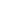 2工业企业类执法 技术检查员245周岁及以下 (1977年11月13日以后出生)不限机电设备类、机械类、机械工程类、仪器类、电气工程类、安全科学与工程类、冶金工程类，焊接技术与工程、消防工程、安全科学与减灾、应急管理在工业企业或相关安全生产社会化服务机构从事安全生产相关工作3年及以上1.本科及以上学历；2.或取得相关行业领域高级专业技术职称；3.或取得中级及以上注册安全工程师职业资格；4.从事安全生产、防灾减灾救灾等相关领域工作满10年、实践经验丰富的专业技术人员可以不受前三项规定限制。